АДМИНИСТРАТИВНАЯ ПРОЦЕДУРА № 5.1.Регистрация рождения(осуществляется в соответствии с постановлением Совета Министров Республики Беларусь от 14 декабря 2005 г.           № 1454 «О порядке организации работы с гражданами в органах, регистрирующих акты гражданского состояния, по выдаче справок либо иных документов, содержащих подтверждение фактов, имеющих юридическое значение») Документы и (или) сведения, представляемые гражданином для осуществления административной процедуры•  заявление (форма заявления) • паспорта или иные документы, удостоверяющие личность родителей (родителя), заявителя (за исключением иностранных граждан и лиц без гражданства, ходатайствующих о предоставлении статуса беженца, дополнительной защиты или убежища в Республике Беларусь, и иностранных граждан и лиц без гражданства, которым предоставлена дополнительная защита в Республике Беларусь)• свидетельство о регистрации ходатайства о предоставлении статуса беженца, дополнительной защиты или убежища в Республике Беларусь – для иностранных граждан и лиц без гражданства, ходатайствующих о предоставлении статуса беженца, дополнительной защиты или убежища в Республике Беларусь• свидетельство о предоставлении дополнительной защиты в Республике Беларусь – для иностранных граждан и лиц без гражданства, которым предоставлена дополнительная защита в Республике Беларусь• медицинская справка о рождении либо копия решения суда об установлении факта рождения• документ, являющийся основанием для записи сведений об отце ребенка в записи акта о рождении (совместное заявление родителей ребенка, не состоящих в браке между собой, копия решения суда об установлении отцовства), – в случае, если родители ребенка не состоят в браке между собой• заявление матери ребенка, подтверждающее, что  бывший супруг не является отцом ребенка, паспорт или иной документ, удостоверяющий личность фактического отца ребенка, заявление бывшего супруга матери ребенка, подтверждающее, что он не является отцом ребенка, совместное заявление матери и фактического отца ребенка о регистрации установления отцовства – в случае регистрации рождения ребенка у матери, заявляющей, что ее  бывший супруг не является отцом ребенка• документ, подтверждающий заключение брака между родителями ребенка, – в случае, если брак заключен за пределами Республики Беларусь• документ, подтверждающий прекращение брака или признание его недействительным между родителями ребенка (за исключением документов, выданных органом загса Республики Беларусь), – в случае, если со дня прекращения брака или признания его недействительным до рождения ребенка прошло не более 10 месяцев Документы, запрашиваемые отделом ЗАГС райисполкома в других государственных органах, иных организациях 	•  копии записей актов гражданского состояния, регистрация которых произведена на территории Республики Беларусь;• иные сведения и (или) документы, которые могут быть получены от других государственных органов, иных организацийРазмер платы, взимаемой при осуществлении административной процедурыбесплатно Максимальный срок осуществления административной процедуры2 дня со дня подачи заявления, при торжественной регистрации рождения – 3 дня, при одновременной регистрации рождения, установления отцовства и заключения брака – в день регистрации заключения брака, а в случае запроса сведений и (или) документов от других государственных органов, иных организаций – 1 месяцСрок действия справки, другого документа (решения), выдаваемых (принимаемого) при осуществлении административной процедуры 	бессрочноК сведению граждан!С вопросами по осуществлению данной административной процедурыВы можете обратиться:•  в отдел ЗАГС райисполкома к Хохол Наталье Анатольевне, начальнику  отдела, г.Кировск, ул.Орловского, д.40, тел. (802237) 77560.Прием граждан: вторник-пятница с 8.00 до 13.00 и с 14.00 до 17.00, суббота – с 8.00 до 11.00.ВЫШЕСТОЯЩИЙ ГОСУДАРСТВЕННЫЙ ОРГАН:Кировский районный исполнительный комитет213931, Могилевская область, г.Кировск, ул.Кирова, д.80, тел.(802237) 24141Режим работы: с 8.00 до 13.00, с 14.00 до 17.00, кроме выходных и праздничных днейГлавное управление юстиции Могилевского областного исполнительного комитета,212030, г. Могилев, ул. ул. Первомайская, 71, тел. (80222) 326943.Режим работы: с 8.00 до 13.00, с 14.00 до 17.00, кроме выходных и праздничных днейК сведению граждан!С вопросами по осуществлению данной административной процедурыВы можете обратиться:•  в отдел ЗАГС райисполкома к Хохол Наталье Анатольевне, начальнику  отдела, г.Кировск, ул.Орловского, д.40, тел. (802237) 77560.Прием граждан: вторник-пятница с 8.00 до 13.00 и с 14.00 до 17.00, суббота – с 8.00 до 11.00.ВЫШЕСТОЯЩИЙ ГОСУДАРСТВЕННЫЙ ОРГАН:Кировский районный исполнительный комитет213931, Могилевская область, г.Кировск, ул.Кирова, д.80, тел.(802237) 24141Режим работы: с 8.00 до 13.00, с 14.00 до 17.00, кроме выходных и праздничных днейГлавное управление юстиции Могилевского областного исполнительного комитета,212030, г. Могилев, ул. ул. Первомайская, 71, тел. (80222) 326943.Режим работы: с 8.00 до 13.00, с 14.00 до 17.00, кроме выходных и праздничных дней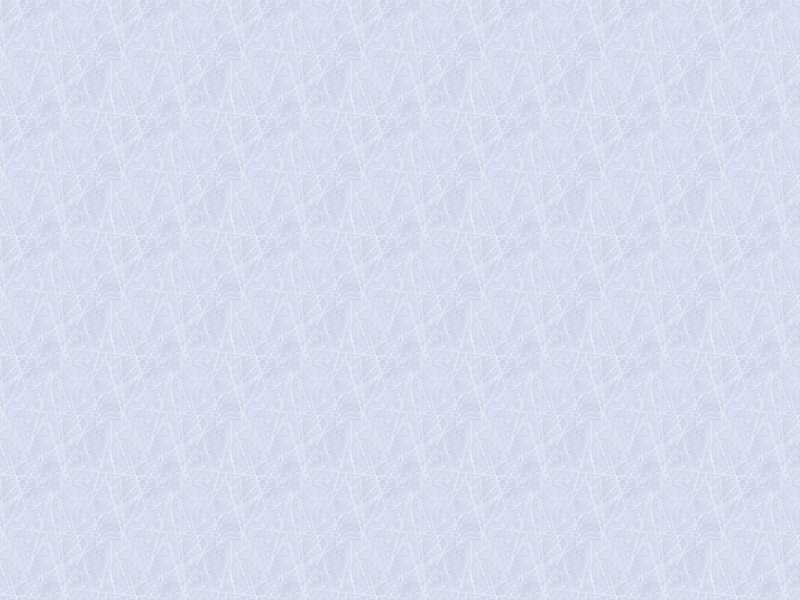 